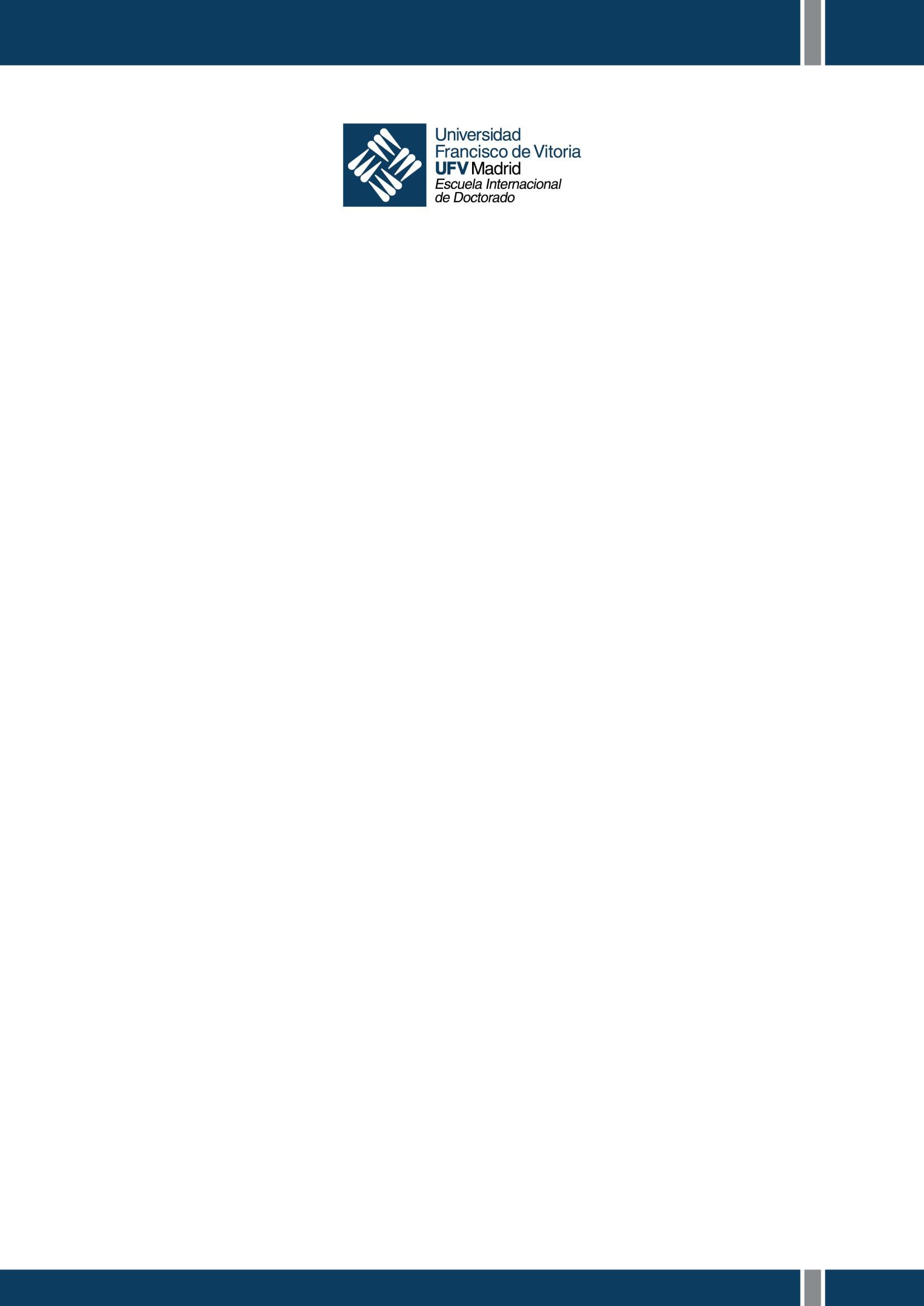 A TODA LA COMUNIDAD UNIVERSITARIAPor la presente se comunica que Dña. Aida Arroyo Ferrer ha depositado su tesis doctoral con el título “LA VELOCIDAD DE PROCESAMIENTO DE LA INFORMACIÓN Y SU IMPLICACIÓN EN LA REHABILITACIÓN DEL EQUILIBRIO EN LA ENFERMEDAD DE PÁRKINSON” con fecha 7 de noviembre de 2022 en la Escuela Internacional de Doctorado de la Universidad Francisco de Vitoria.Durante treinta días a contar desde la mencionada fecha, la tesis estará a disposición de los doctores que deseen consultarla a los efectos de realizar cuantas alegaciones estimen oportunas.Una vez superado este plazo, se comunicará en tiempo y forma el lugar y la fecha para la lectura y defensa ante tribunal de la mencionada tesis.Pozuelo de Alarcón, 7 de noviembre de 2022Escuela Internacional de Doctorado UFV